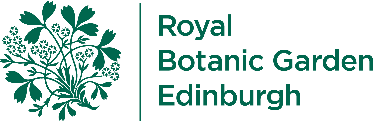 Seed Spotter ExpeditionCome on an expedition to look for different kinds of seeds! Look around on plants and on the ground to see if you can spot different kinds of seeds. Look at the clues below and see if you can spot a seed that would fit that clue. Tick if you spot them. Can you guess how they get spread about so a new plant can grow?Seeds with fluffy tufts or wingsLook for wings or parachutes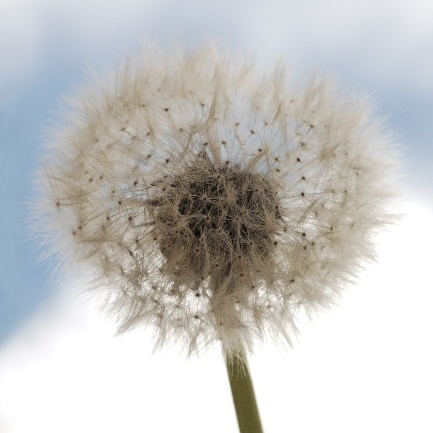 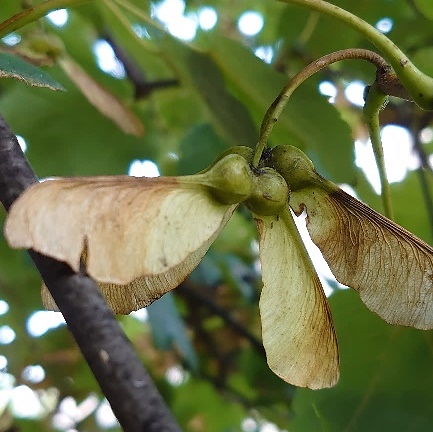 Seeds with a hard outer coatTouch and give it a knock to find out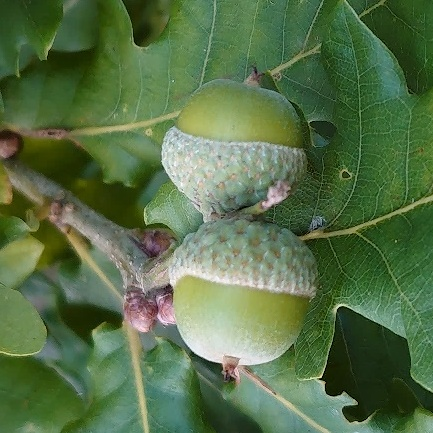 A seed which has been nibbled by an animal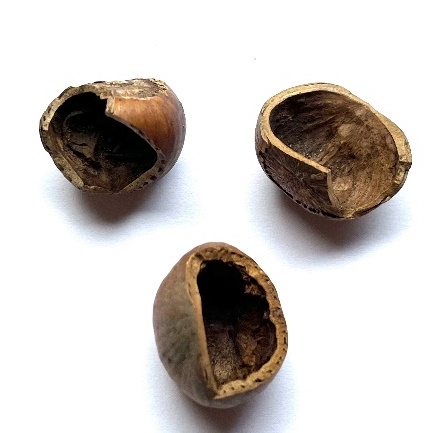 Seeds which are wrapped in juicy fruitLook for colourful, juicy berries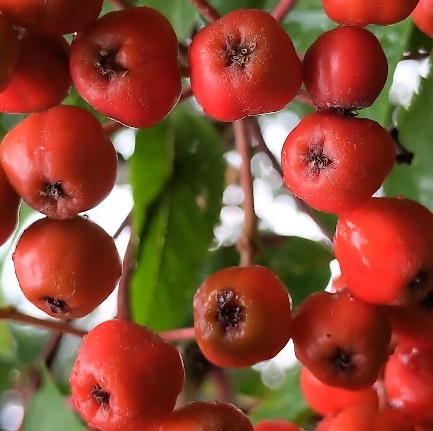 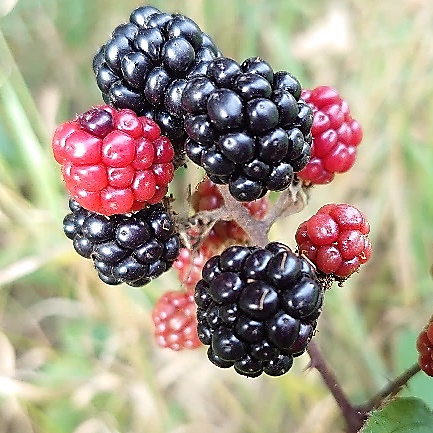 Seeds with hooks or sticky bristlesTouch carefully to find out!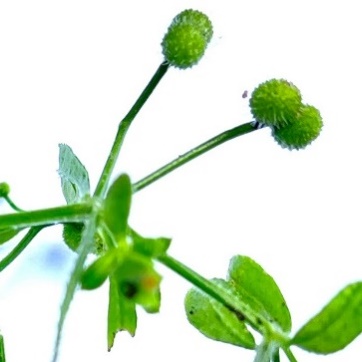 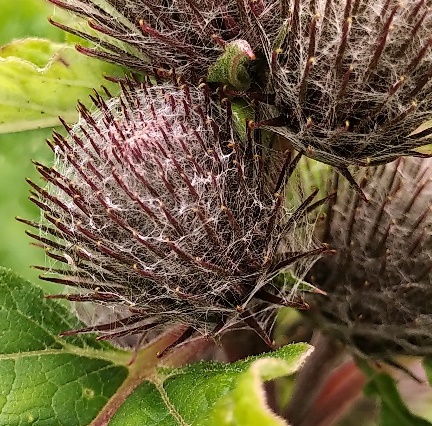 Seeds which roll easily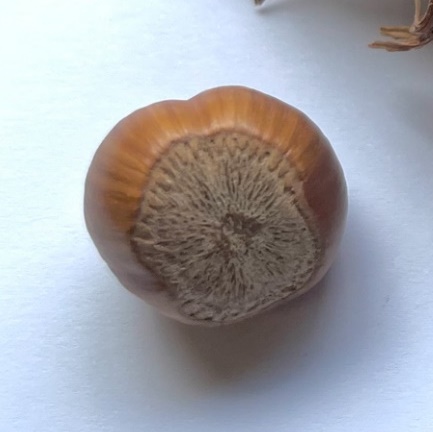 Seeds provide important nutritious food for many animals. While you are finding seeds, see if you notice any other creatures that are also looking for seeds. 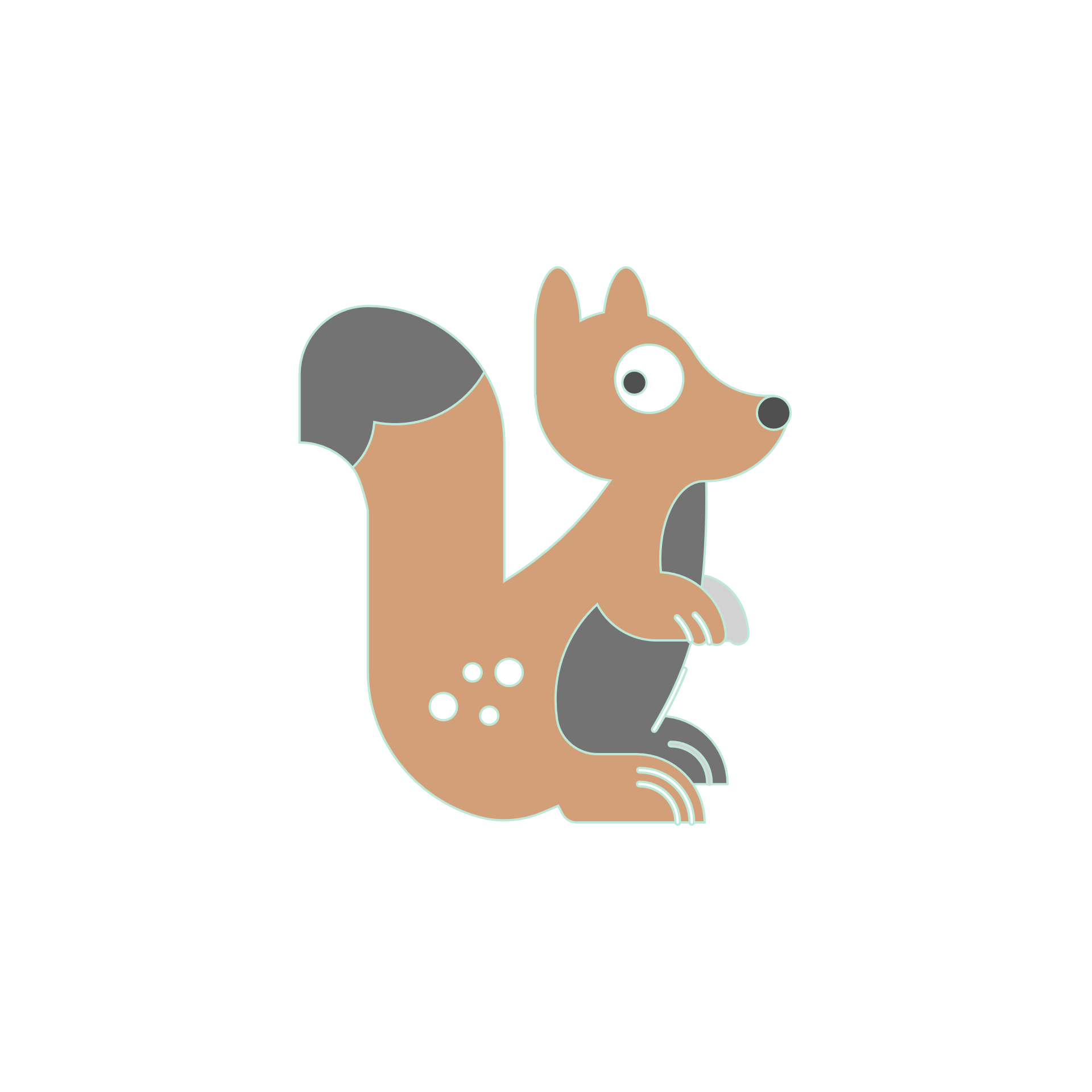 Which animals do you think like eating seeds and fruit?  